高新区智慧园区管理系统企业用户操作手册 1 高新区智慧园区管理系统使用条件推荐使用IE、360、firefox、chrome、Safari等有IE内核的最新版本浏览器。 2 高新区智慧园区管理系统企业登录注册及申报第一步，系统注册，输入登录地址（https://zhgxkcj.com:9098/），点击右上角系统注册按钮进行注册。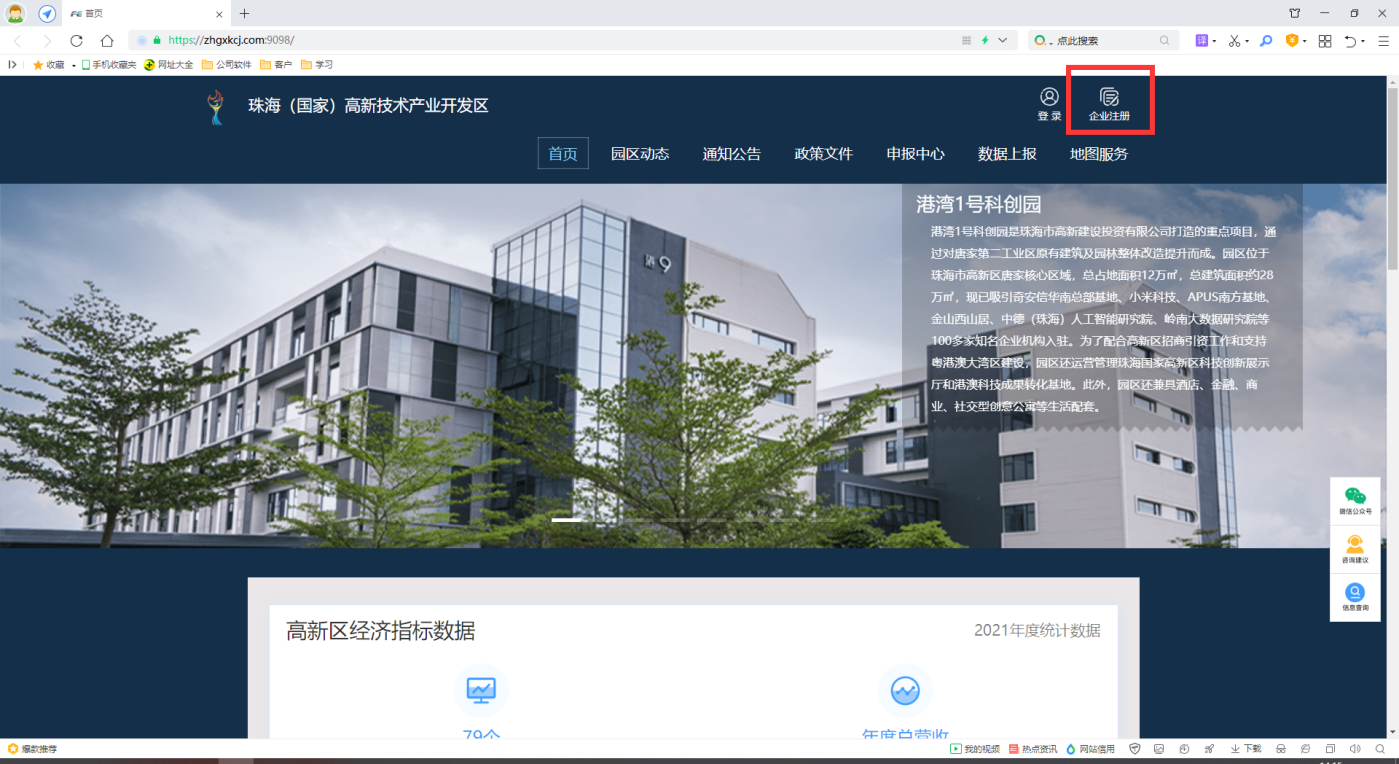 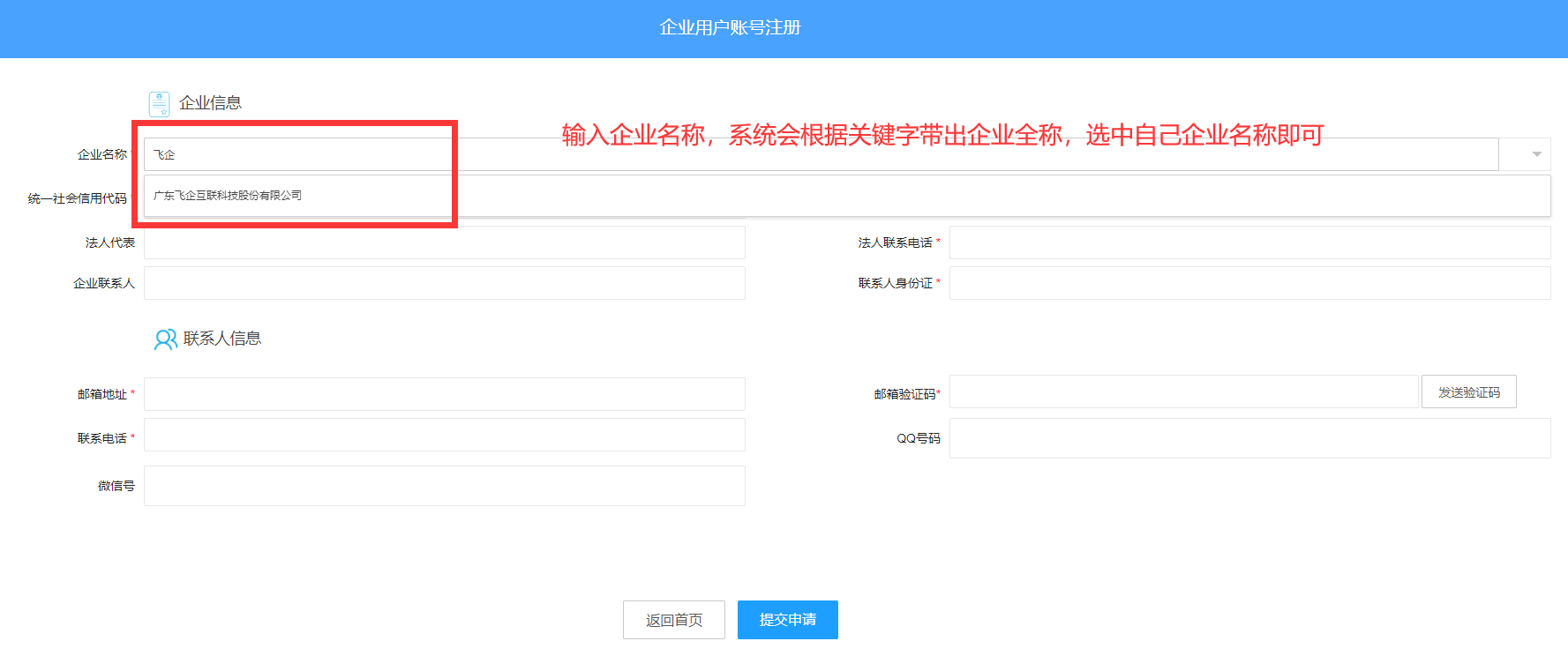 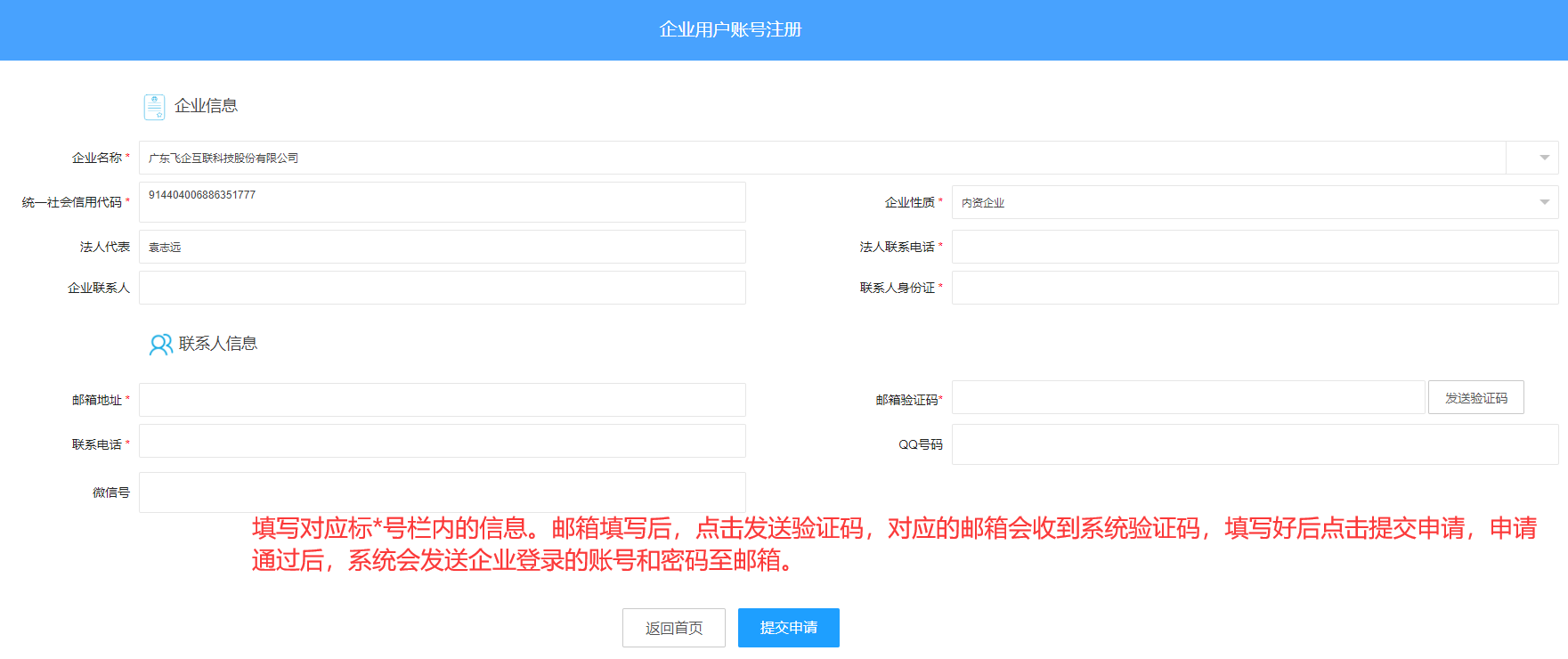 第二步，登录系统，点击右上角登录按钮登录系统：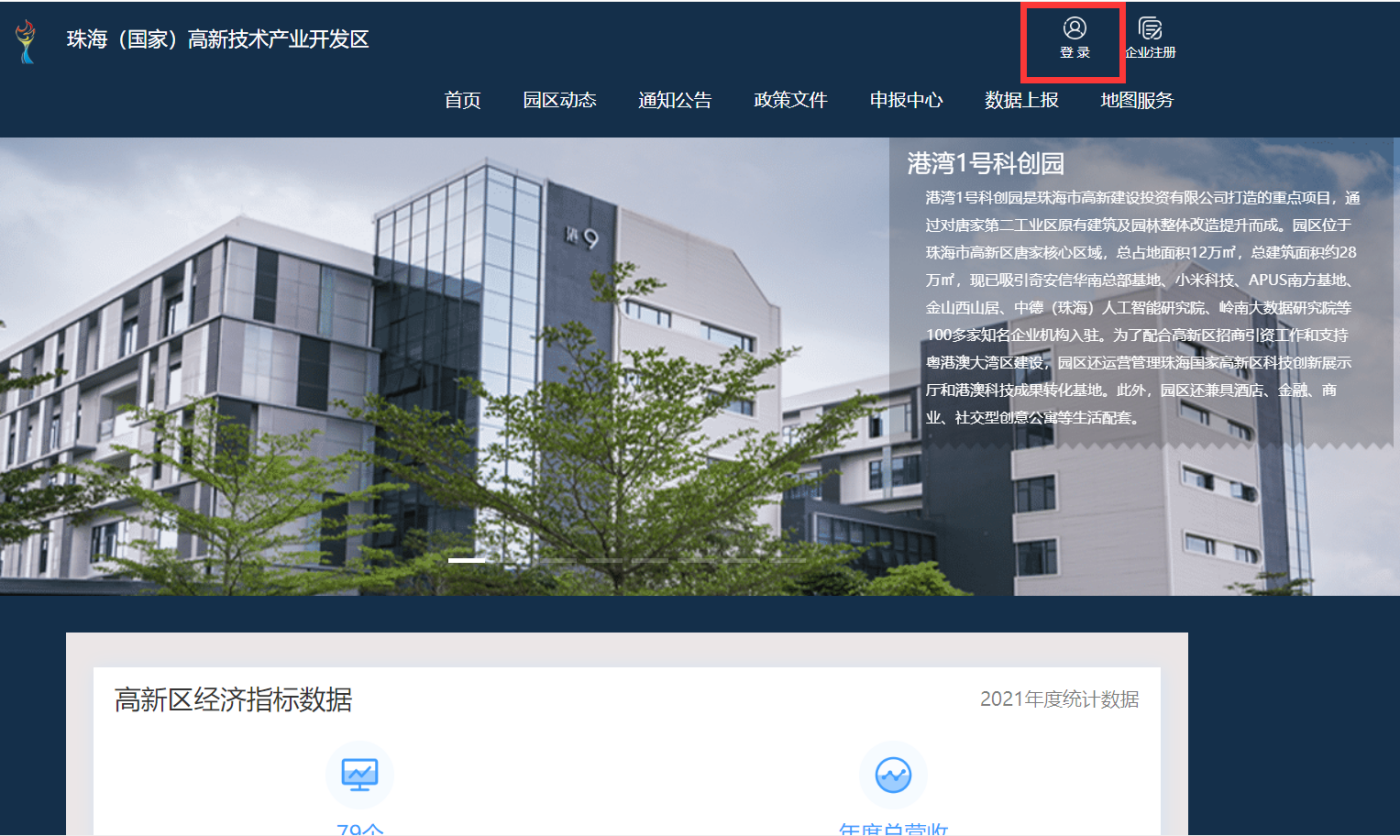 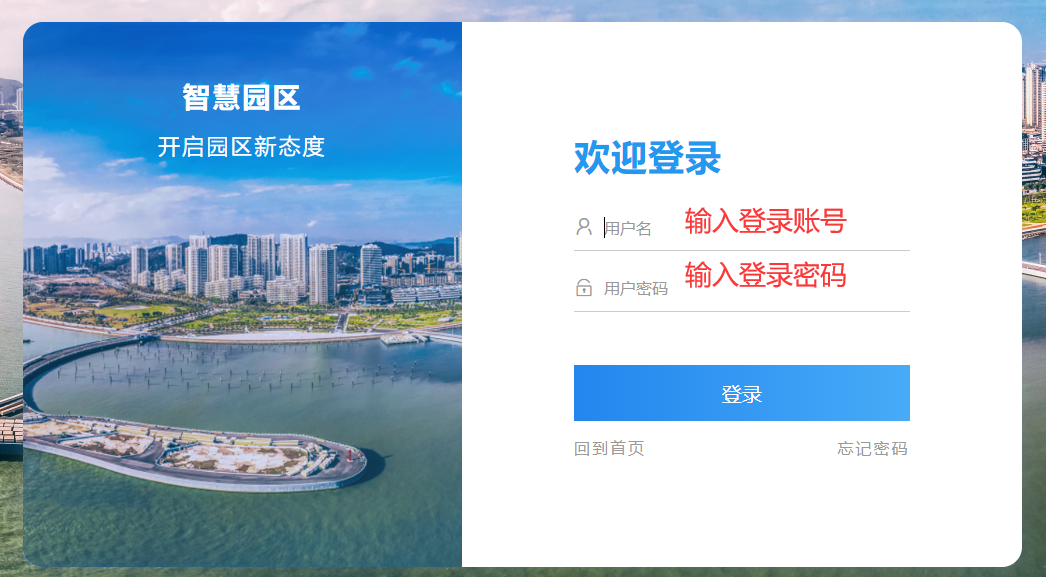 第三步，完善企业基本信息，按照相应的内容进行填写，填写完善后点击提交即可：备注：企业登录后，需要完善企业信息，所有标记*号的框都是必填项，补充完整后点击提交即可。若不完善该栏目其他相应政策、数据上报内容将没有权限进行查看和申报。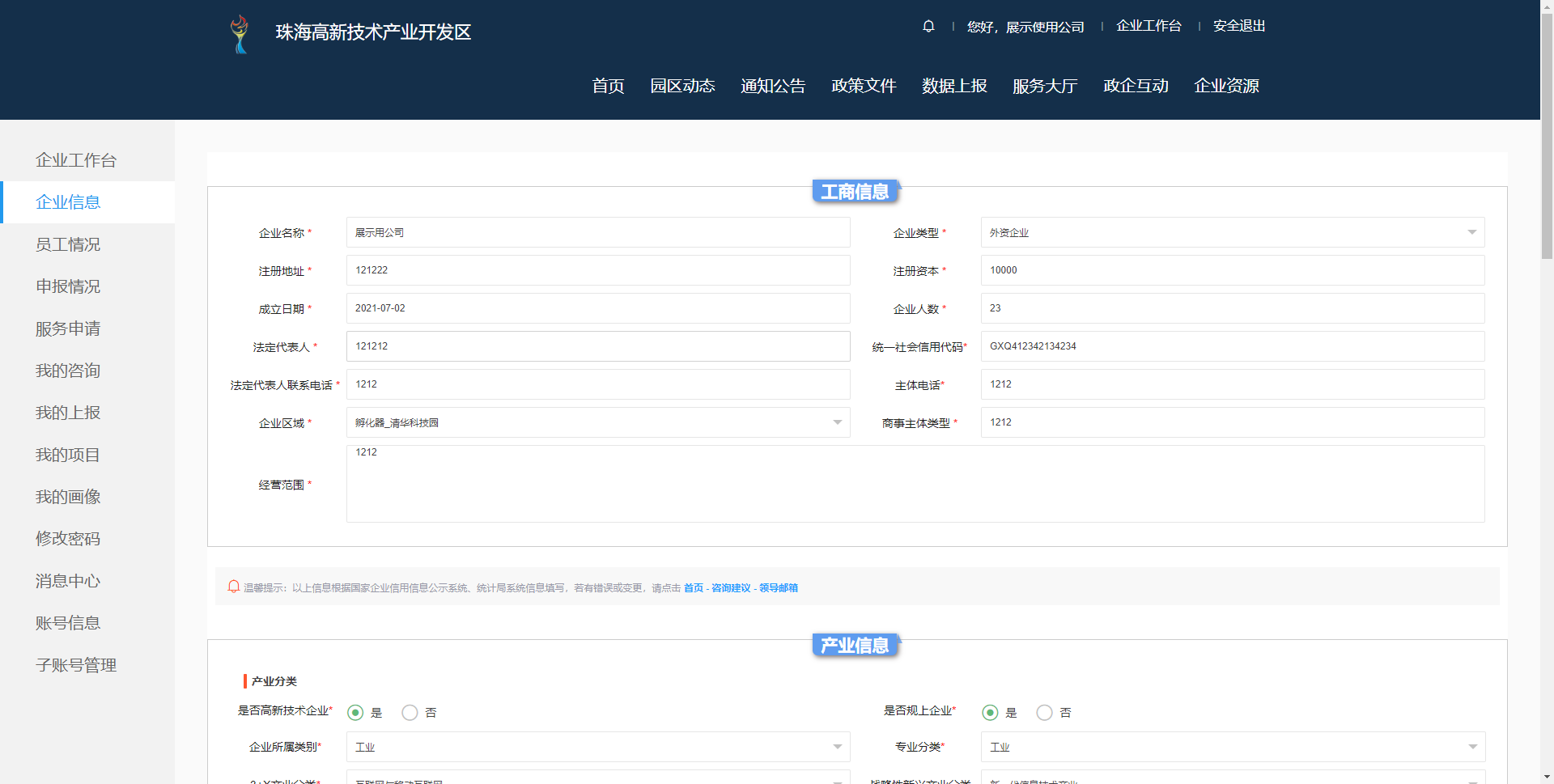 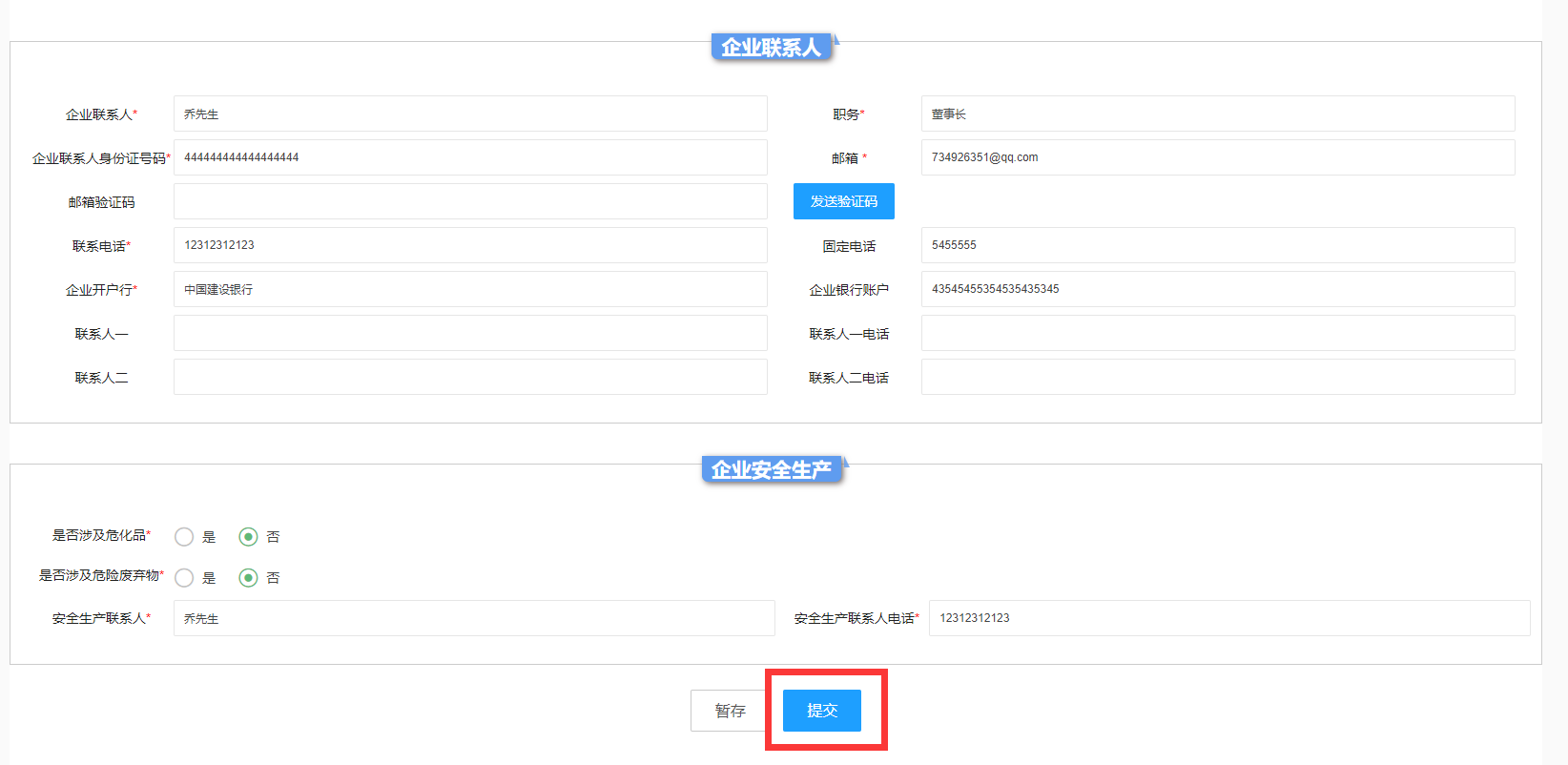 第四步，导入员工情况，点击Excel表批量导入，可下载导入模板，根据模板内的信息填写后，导入系统中：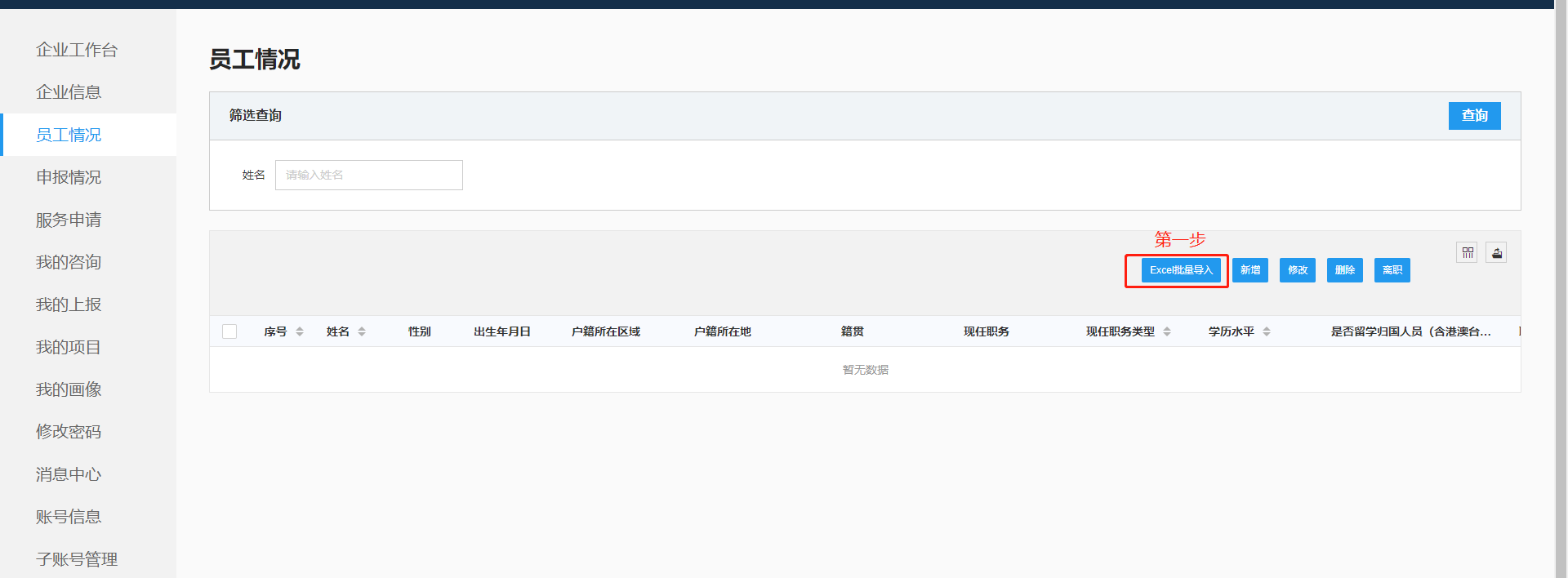 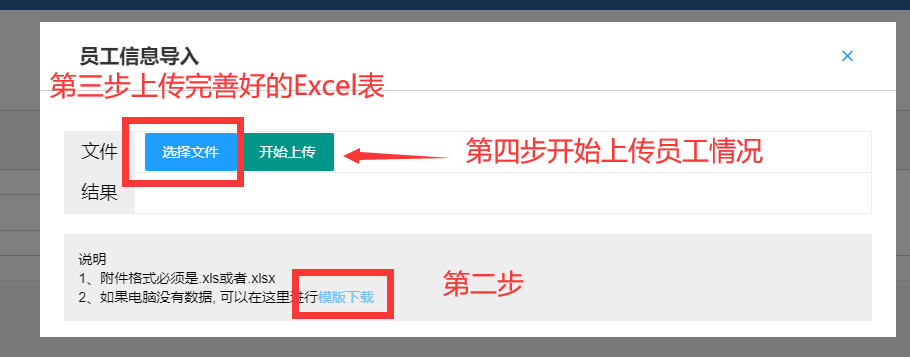 第五步，点击“服务大厅”进行申报：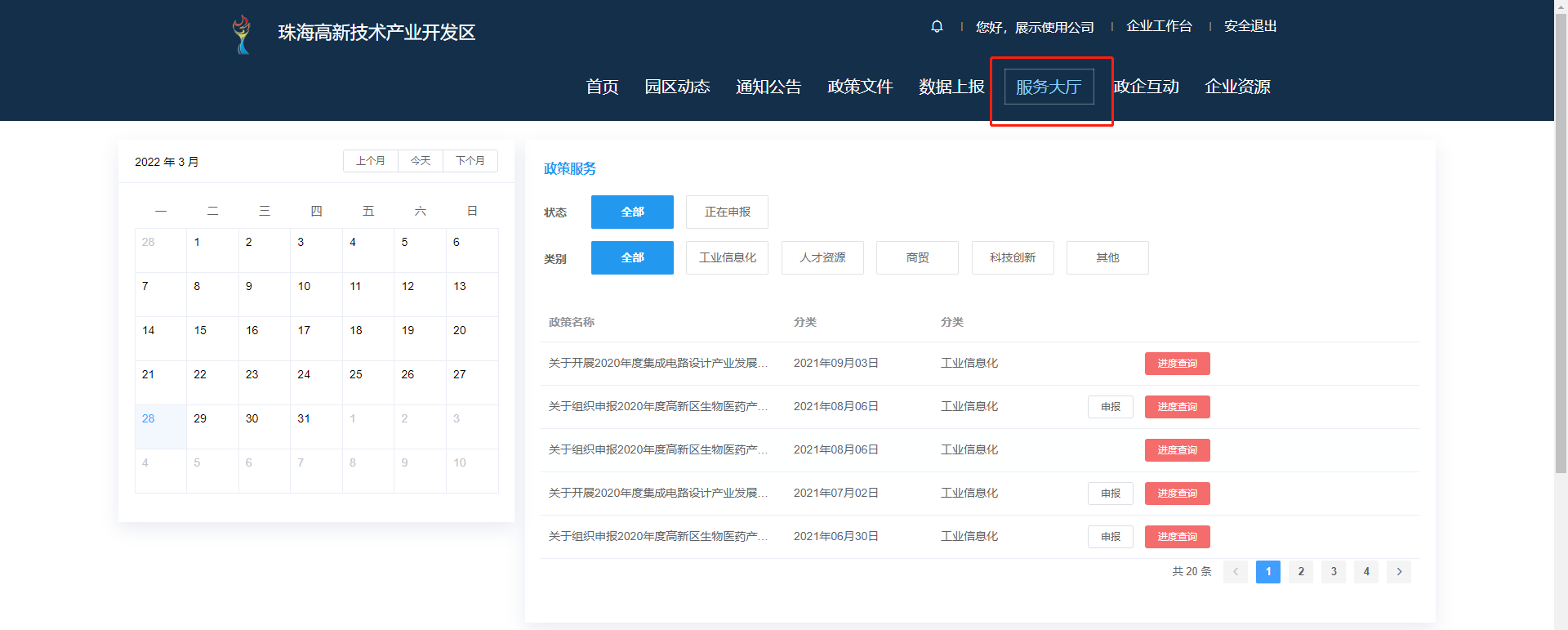 第六步，选择需申报事项，点击“申报”进行申报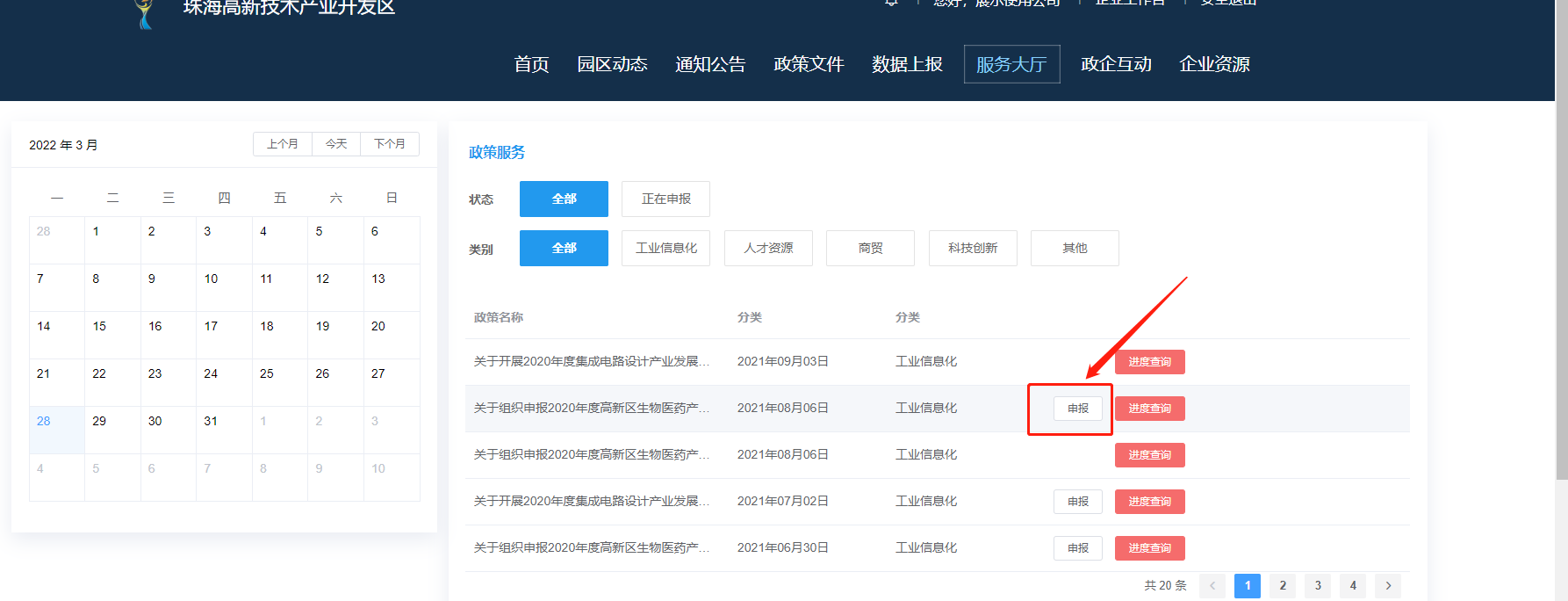 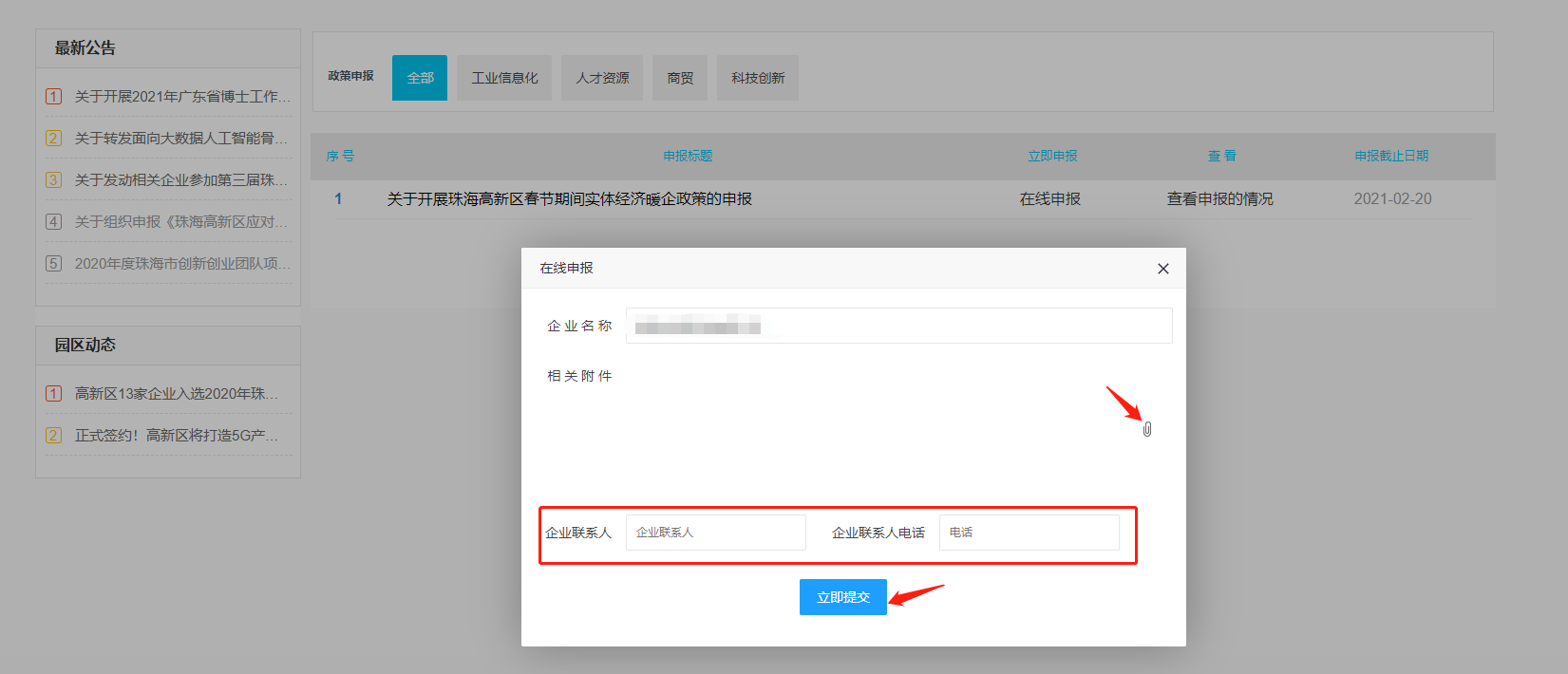 第七步，查看申报情况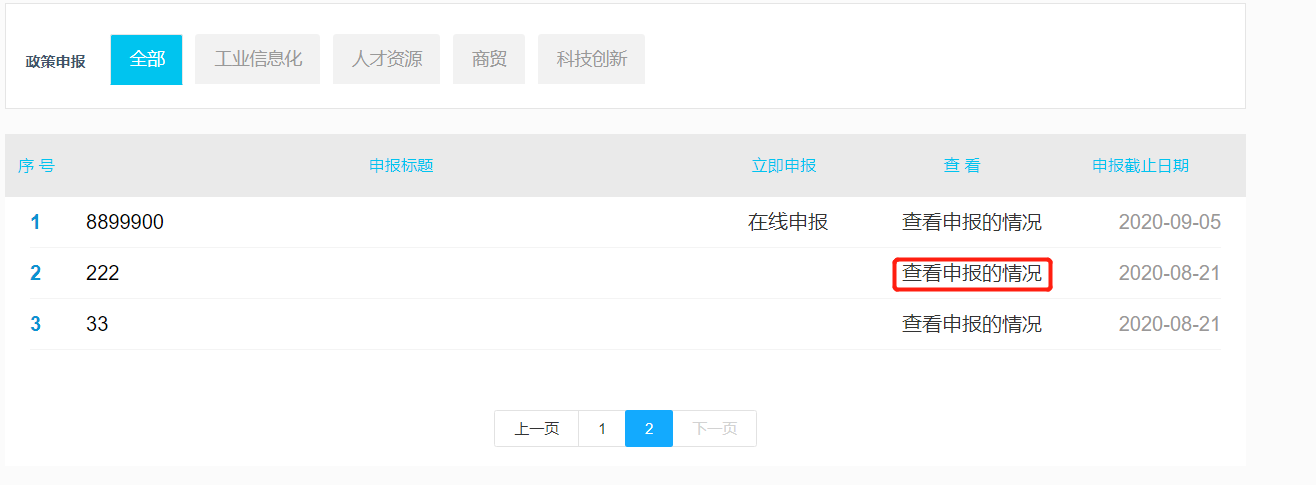 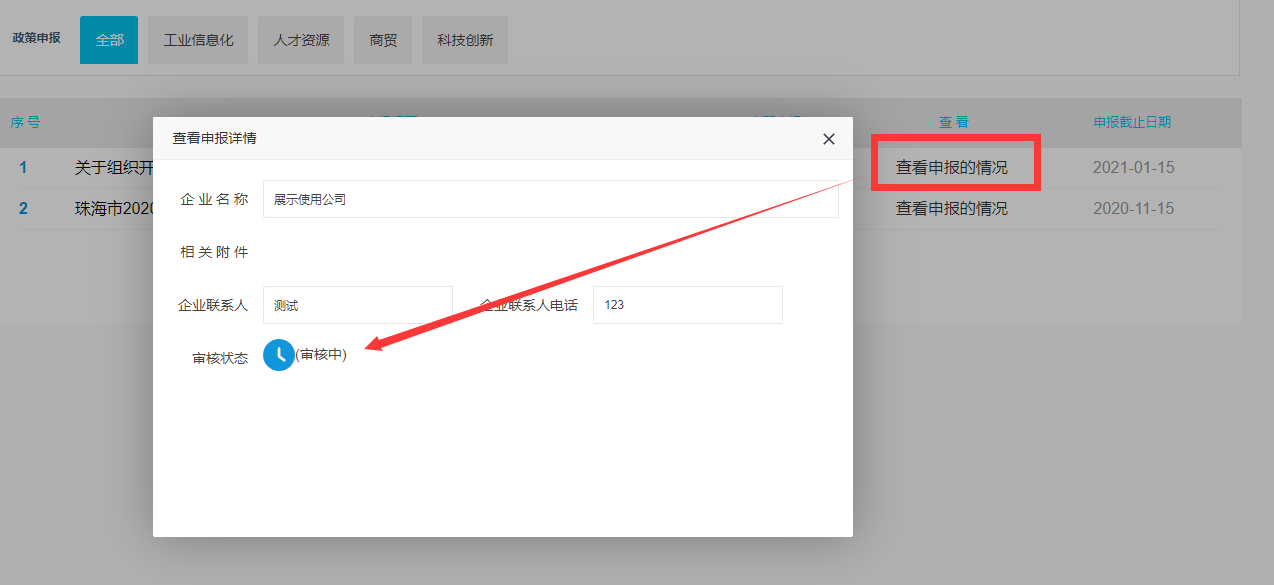 若系统使用有问题，可以以下方式联系技术人员，尽量加QQ群进行咨询：QQ群：704434100联系人：吴嘉敏联系电话：13543868673